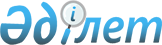 2023-2025 жылдарға арналған И. Құрманов атындағы ауылдық округінің бюджетін бекіту туралыАқтөбе облысы Қобда аудандық мәслихатының 2022 жылғы 28 желтоқсандағы № 270 шешімі.
      Қазақстан Республикасының Бюджет кодексінің 9-1 бабының 2 тармағына, Қазақстан Республикасының "Қазақстан Республикасындағы жергілікті мемлекеттік басқару және өзін-өзі басқару туралы" Заңының 6 бабына сәйкес, Қобда аудандық мәслихаты ШЕШТІ:
      1. 2023-2025 жылдарға арналған И. Құрманов атындағы ауылдық округінің бюджеті тиісінше 1, 2 және 3 қосымшаларға сәйкес, оның ішінде 2023 жылға мынадай көлемде бекітілсін:
      1) кірістер – 34805.4 мың теңге, оның ішінде:
      салықтық түсімдер – 2030 мың теңге;
      салықтық емес түсімдер – 0 теңге;
      негiзгi капиталды сатудан түсетiн түсiмдер – 0 теңге;
      трансферттер түсімі – 32775.4 мың теңге;
      2) шығындар – 35313.3 мың теңге;
      3) таза бюджеттік кредиттеу - 0 теңге, оның ішінде:
      бюджеттік кредиттер – 0 теңге;
      бюджеттік кредиттерді өтеу – 0 теңге;
      4)қаржы активтерiмен операциялар бойынша сальдо - 0 теңге, оның ішінде:
      қаржы активтерiн сатып алу - 0 теңге;
      мемлекеттің қаржы активтерін сатудан түсетін түсімдер – 0 теңге;
      5) бюджет тапшылығы (профициті) – 0 теңге;
      6) бюджет тапшылығын қаржыландыру (профицитін пайдалану) – 0 теңге, оның ішінде:
      қарыздар түсімі – 0 теңге;
      қарыздарды өтеу – 0 теңге;
      бюджет қаражатының пайдаланылатын қалдықтары – 507.9 мың теңге.
      Ескерту. 1 тармақ жаңа редакцияда – Ақтөбе облысы Қобда аудандық мәслихатының 07.12.2023 № 107 шешімімен (01.01.2023 бастап қолданысқа енгізіледі).


      2. Ауылдық округ бюджетінің кірісіне мыналар есептелетін болып белгіленсін:
      жеке тұлғалардың мүлкiне салынатын салық;
      елдi мекендер жерлерiне алынатын жер салығы;
      заңды тұлғалардан көлiк құралдарына салынатын салық;
      жеке тұлғалардан көлiк құралдарына салынатын салық;
      аудандық маңызы бар қаланың, ауылдың, кенттің, ауылдық округтің әкімдері салатын айыппұлдар, өсімпұлдар, санкциялар, өндіріп алулар;
      жеке және заңды тұлғалардың ерікті түрдегі алымдары;
      аудандық маңызы бар қала, ауыл, кент, ауылдық округ коммуналдық меншігінің мүлкін жалға беруден түсетін кірістер;
      аудандық маңызы бар қала, ауыл, кент, ауылдық округ бюджеттеріне түсетін басқа дасалықтық емес түсімдер.
      3. 2023 жылға аудандық бюджеттен И.Құрманов атындағы ауылдық округінің бюджетіне берілген субвенциялар көлемі 28664 мың теңге сомасында көзделгені ескерілсін.
      4. Осы шешім 2023 жылғы 1 қаңтардан бастап қолданысқа енгізіледі. 2023 жылға арналған И. Құрманов атындағы ауылдық округінің бюджеті
      Ескерту. 1 қосымша жаңа редакцияда – Ақтөбе облысы Қобда аудандық мәслихатының 07.12.2023 № 107 шешімімен (01.01.2023 бастап қолданысқа енгізіледі). 2024 жылға арналған И.Құрманов атындағы ауылдық округінің бюджеті 2025 жылға арналған И. Құрманов атындағы ауылдық округінің бюджеті
					© 2012. Қазақстан Республикасы Әділет министрлігінің «Қазақстан Республикасының Заңнама және құқықтық ақпарат институты» ШЖҚ РМК
				
      Қобда аудандық мәслихатының хатшысы 

Ж. Ергалиев
Қобда аудандық мәслихатының 
2022 жылғы 28 желтоқсандағы 
№ 270 шешіміне 1 қосымша
Санаты
Санаты
Санаты
Санаты
Сомасы, мың теңге
Сыныбы
Сыныбы
Сыныбы
Сомасы, мың теңге
Iшкi сыныбы
Iшкi сыныбы
Сомасы, мың теңге
Сомасы, мың теңге
1
2
3
4
5
І. Кірістер
34805.4
1
Салықтық түсімдер
2030
04
Меншiкке салынатын салықтар
1050
1
Мүлiкке салынатын салықтар
45
4
Көлiк құралдарына салынатын салық
1005
05
Тауарларға, жұмыстар мен көрсетілетін қызметтерге ішкі салықтар
980
3
Табиғи және басқа ресурстарды пайдаланғаны үшін түсімдер
980
4
Трансферттердің түсімдері
32775.4
02
Мемлекеттiк басқарудың жоғары тұрған органдарынан түсетiн трансферттер
32775.4
3
Аудандардың (облыстық маңызы бар қаланың) бюджетінен трансферттер
32775.4
Функционалдық топ
Функционалдық топ
Функционалдық топ
Функционалдық топ
Функционалдық топ
Сомасы (мың теңге)
Кіші функция
Кіші функция
Кіші функция
Кіші функция
Сомасы (мың теңге)
Бюджеттік бағдарламалардың әкімшісі
Бюджеттік бағдарламалардың әкімшісі
Бюджеттік бағдарламалардың әкімшісі
Сомасы (мың теңге)
Бағдарлама
Бағдарлама
Сомасы (мың теңге)
Атауы
Сомасы (мың теңге)
1
2
3
4
5
6
II. Шығындар
35313.3
01
Жалпы сипаттағы мемлекеттiк қызметтер
29801,3
1
Мемлекеттiк басқарудың жалпы функцияларын орындайтын өкiлдi, атқарушы және басқа органдар
29801,3
124
Аудандық маңызы бар қала, ауыл, кент, ауылдық округ әкімінің аппараты
29801,3
001
Аудандық маңызы бар қала, ауыл, кент, ауылдық округ әкімінің қызметін қамтамасыз ету жөніндегі қызметтер
28455,6
022
Мемлекеттік органның күрделі шығындары
1345,7
07
Тұрғын үй-коммуналдық шаруашылық
3723,5
3
Елді-мекендерді көркейту
3723,5
124
Аудандық маңызы бар қала, ауыл, кент, ауылдық округ әкімінің аппараты
3723,5
008
Елдi мекендердегі көшелердi жарықтандыру
926,5
011
Елдi мекендердi абаттандыру және көгалдандыру
2797,0
12
Көлiк және коммуникация
1788,5
1
Автомобиль көлiгi
1788,5
124
Аудандық маңызы бар қала, ауыл, кент, ауылдық округ әкімінің аппараты
1788,5
013
Аудандық маңызы бар қалаларда, ауылдарда, кенттерде, ауылдық округтерде автомобиль жолдарының жұмыс істеуін қамтамасыз ету
1788,5
ІІІ. Таза бюджеттік кредиттеу
0
Бюджеттік кредиттер
0
ІV. Қаржы активтерімен жасалатын операциялар бойынша сальдо
0
Қаржы активтерін сатып алу
0
V. Бюджет тапшылығы
0
VI. Бюджет тапшылығын қаржыландыру (профицитін пайдалану)
0
Функционалдық топ
Функционалдық топ
Функционалдық топ
Функционалдық топ
Функционалдық топ
Сомасы (мың теңге)
Кіші функция
Кіші функция
Кіші функция
Кіші функция
Сомасы (мың теңге)
Бюджеттік бағдарламалардың әкімшісі
Бюджеттік бағдарламалардың әкімшісі
Бюджеттік бағдарламалардың әкімшісі
Сомасы (мың теңге)
Бағдарлама
Бағдарлама
Сомасы (мың теңге)
Атауы
Сомасы (мың теңге)
1
2
3
4
5
6
8
Бюджет қаражатының пайдаланылатын қалдықтары
507.9
01
Бюджет қаражаты қалдықтары
507.9
1
Бюджет қаражатының бос қалдықтары
507.9
01
Бюджет қаражатының бос қалдықтары
507.9Қобда аудандық мәслихатының 
2022 жылғы 28 желтоқсандағы 
№ 270 шешіміне 2 қосымша
Санаты
Санаты
Санаты
Санаты
Сомасы, мың теңге
Сыныбы
Сыныбы
Сыныбы
Сомасы, мың теңге
Iшкi сыныбы
Iшкi сыныбы
Сомасы, мың теңге
Сомасы, мың теңге
1
2
3
4
5
І. Кірістер
39130
1
Салықтық түсімдер
1220
1
04
Меншiкке салынатын салықтар
820
1
04
1
Мүлiкке салынатын салықтар
110
1
04
4
Көлiк құралдарына салынатын салық
710
50505
Тауарларға, жұмыстар мен қызметтерге ішкі салықтар
400
3
Табиғи және басқа ресурстарды пайдаланғаны үшін түсімдер
400
4
Трансферттердің түсімдері
37910
4
02
Мемлекеттiк басқарудың жоғары тұрған органдарынан түсетiн трансферттер
37910
4
02
3
Аудандардың (облыстық маңызы бар қаланың) бюджетінен трансферттер
37910
Функционалдық топ
Функционалдық топ
Функционалдық топ
Функционалдық топ
Функционалдық топ
Сомасы (мың теңге)
Кіші функция
Кіші функция
Кіші функция
Кіші функция
Сомасы (мың теңге)
Бюджеттік бағдарламалардың әкімшісі
Бюджеттік бағдарламалардың әкімшісі
Бюджеттік бағдарламалардың әкімшісі
Сомасы (мың теңге)
Бағдарлама
Бағдарлама
Сомасы (мың теңге)
Атауы
Сомасы (мың теңге)
1
2
3
4
5
6
II. Шығындар
39130
01
Жалпы сипаттағы мемлекеттiк қызметтер
30348
1
Мемлекеттiк басқарудың жалпы функцияларын орындайтын өкiлдi, атқарушы және басқа органдар
30348
124
Аудандық маңызы бар қала, ауыл, кент, ауылдық округ әкімінің аппараты
30348
001
Аудандық маңызы бар қала, ауыл, кент, ауылдық округ әкімінің қызметін қамтамасыз ету жөніндегі қызметтер
28333
022
Мемлекеттік органның күрделі шығындары
2015
07
Тұрғын үй-коммуналдық шаруашылық
7004
3
Елді-мекендерді көркейту
7004
124
Аудандық маңызы бар қала, ауыл, кент, ауылдық округ әкімінің аппараты
7004
008
Елдi мекендердегі көшелердi жарықтандыру
998
011
Елдi мекендердi абаттандыру және көгалдандыру
6006
12
Көлiк және коммуникация
1778
1
Автомобиль көлiгi
1778
124
Аудандық маңызы бар қала, ауыл, кент, ауылдық округ әкімінің аппараты
1778
013
Аудандық маңызы бар қалаларда, ауылдарда, кенттерде, ауылдық округтерде автомобиль жолдарының жұмыс істеуін қамтамасыз ету
1778
ІІІ. Таза бюджеттік кредиттеу
0
Бюджеттік кредиттер
0
ІV. Қаржы активтерімен жасалатын операциялар бойынша сальдо
0
Қаржы активтерін сатып алу
0
V. Бюджет тапшылығы
0
VI. Бюджет тапшылығын қаржыландыру (профицитін пайдалану)
0Қобда аудандық мәслихатының 
2022 жылғы 28 желтоқсандағы 
№ 270 шешіміне 3 қосымша
Санаты
Санаты
Санаты
Санаты
Сомасы, мың теңге
Сыныбы
Сыныбы
Сыныбы
Сомасы, мың теңге
Iшкi сыныбы
Iшкi сыныбы
Сомасы, мың теңге
Сомасы, мың теңге
1
2
3
4
5
І. Кірістер
38088
1
Салықтық түсімдер
1255
1
04
Меншiкке салынатын салықтар
845
1
04
1
Мүлiкке салынатын салықтар
115
1
04
4
Көлiк құралдарына салынатын салық
730
050505
Тауарларға, жұмыстар мен қызметтерге ішкі салықтар
410
3
Табиғи және басқа ресурстарды пайдаланғаны үшін түсімдер
410
4
Трансферттердің түсімдері
36833
4
02
Мемлекеттiк басқарудың жоғары тұрған органдарынан түсетiн трансферттер
36833
4
02
3
Аудандардың (облыстық маңызы бар қаланың) бюджетінен трансферттер
36833
Функционалдық топ
Функционалдық топ
Функционалдық топ
Функционалдық топ
Функционалдық топ
Сомасы (мың теңге)
Кіші функция
Кіші функция
Кіші функция
Кіші функция
Сомасы (мың теңге)
Бюджеттік бағдарламалардың әкімшісі
Бюджеттік бағдарламалардың әкімшісі
Бюджеттік бағдарламалардың әкімшісі
Сомасы (мың теңге)
Бағдарлама
Бағдарлама
Сомасы (мың теңге)
Атауы
Сомасы (мың теңге)
1
2
3
4
5
6
II. Шығындар
38088
01
Жалпы сипаттағы мемлекеттiк қызметтер
31897
1
Мемлекеттiк басқарудың жалпы функцияларын орындайтын өкiлдi, атқарушы және басқа органдар
31897
124
Аудандық маңызы бар қала, ауыл, кент, ауылдық округ әкімінің аппараты
31897
001
Аудандық маңызы бар қала, ауыл, кент, ауылдық округ әкімінің қызметін қамтамасыз ету жөніндегі қызметтер
29743
022
Мемлекеттік органның күрделі шығындары
2154
07
Тұрғын үй-коммуналдық шаруашылық
4289
3
Елді-мекендерді көркейту
4289
124
Аудандық маңызы бар қала, ауыл, кент, ауылдық округ әкімінің аппараты
4289
008
Елдi мекендердегі көшелердi жарықтандыру
1068
011
Елдi мекендердi абаттандыру және көгалдандыру
3221
12
Көлiк және коммуникация
1902
1
Автомобиль көлiгi
1902
124
Аудандық маңызы бар қала, ауыл, кент, ауылдық округ әкімінің аппараты
1902
013
Аудандық маңызы бар қалаларда, ауылдарда, кенттерде, ауылдық округтерде автомобиль жолдарының жұмыс істеуін қамтамасыз ету
1902
ІІІ. Таза бюджеттік кредиттеу
0
Бюджеттік кредиттер
0
ІV. Қаржы активтерімен жасалатын операциялар бойынша сальдо
0
Қаржы активтерін сатып алу
0
V. Бюджет тапшылығы
0
VI. Бюджет тапшылығын қаржыландыру (профицитін пайдалану)
0